   Smer: Pedijatrijska sestra – tehničar   I I godina Engleski jezik   PITANJA:  and the British The important thing to remember is that  does not mean just . The name  was given to the country by the Government in 1707 when  was united with , i.e. with  and . covers quite a small land surface, but the variety of the scenery is large – from the rocky coastline of  to the flat .The British have all sorts of traditional events and ceremonies, festivals, dances and plenty of fairs throughout the year. The Lord Mayor’s Show in  is one of the most interesting of these when the new Lord Mayor rides in his magnificent coach. Answer the questionsWhat is an important thing to remember about ?____________________________________________________________________________________________________________________________________When did the Government give the country the name of ?____________________________________________________________________________________________________________________________________What happened in the same year?____________________________________________________________________________________________________________________________________What surface does it cover?____________________________________________________________________________________________________________________________________What does British scenery look like?____________________________________________________________________________________________________________________________________What do the British have throughout the year?____________________________________________________________________________________________________________________________________Which event is one of the most interesting?____________________________________________________________________________________________________________________________________Language in Use Grammar Complete the sentences using a verb in the box. Prices are expected to _________ by less than 1 per cent this year.I’d like to ________ an appointment with the doctor._______ a good training course!European leaders will __________ a meeting on air pollution.I want to _________ my working hours but I have too much to do.Can I ______  you a drink?I’d ______ some tea.Please ________ a seat!Let’s _______ some jogging!We will _______ joggingCorrect the mistake in the following sentences. The first girl which I saw was Joan. I were working on that plan all day yesterday.I knew that she has never flown before. He was born in May 13, 1972.I am teaching my self German.They well speak English.Aromatherapy uses many of essentials oils from plants.How many do you know about computers?I would prefer you didn’t wait.The prize were won by Jack. Vocabulary Underline the most suitable word in the sentencesMy salary is / wages are paid into my bank account every month.Alan's parents are very hard-up / well-off, they've just bought him a sports car.He earned / wasted all his money betting on the horses. He died penniless.I didn’t bet / win any money at the races. I don't believe in gambling.My uncle is an accountant / a spendthrift, he helps me look after my finances.Isn't the pfennig a former German coin / currency?She has squandered / invested all her money in government bonds.The president said that the economic / economical situation was very serious.My aunt keeps all her money in a cash dispenser / safe under her bed.I'm bankrupt / broke. Can you lend me a fiver until the weekend?Write another adjective with a similar meaninga rich man	_______________an untidy room	_______________a clever person	_______________awful news	_______________a silly person	_______________Writing Write 10 sentences about yourself. ________________________________________________________________________________________________________________________________________________________________________________________________________________________________________________________________________________________________________________________________________________________________________________________________________________________________________________________________________________________________________________________________________________________________________________________________________________________________________________________________________ and the British The important thing to remember is that  does not mean just . The name  was given to the country by the Government in 1707 when  was united with , i.e. with  and . covers quite a small land surface, but the variety of the scenery is large – from the rocky coastline of  to the flat .The British have all sorts of traditional events and ceremonies, festivals, dances and plenty of fairs throughout the year. The Lord Mayor’s Show in  is one of the most interesting of these when the new Lord Mayor rides in his magnificent coach. Answer the questionsWhat is an important thing to remember about ?The most important thing to remember about  is that it does not mean just .When did the Government give the country the name of ?The name  was given to the country in 1707.What happened in the same year? was united with  and .What surface does it cover?It covers quite a small land surface.What does British scenery look like?The variety of the scenery is large – from the rocky coastline of  to the flat .What do the British have throughout the year?They have all sorts of traditional events and ceremonies, festivals, dances and plenty of fairs throughout the year.Which event is one of the most interesting?The Lord Mayor’s Show in  is the most interesting event. Language in Use Grammar Complete the sentences using a verb in the box. Prices are expected to decrease by less than 1 per cent this year.I’d like to make an appointment with the doctor.Do a good training course!European leaders will attend a meeting on air pollution.I want to reduce my working hours but I have too much to do.Can I get you a drink?I’d love some tea.Please take a seat!Let’s get some jogging!We will go jogging.Correct the mistake in the following sentences. The first girl I saw was Joan. I was working on that plan all day yesterday.I knew that she had never flown before. He was born on May 13, 1972.I am teaching myself German.They speak English well.Aromatherapy uses many of essential oils from plants.How much do you know about computers?I would rather you didn’t wait.The prize was won by Jack. Vocabulary Underline the most suitable word in the sentencesMy salary is / wages are paid into my bank account every month.Alan's parents are very hard-up / well-off, they've just bought him a sports car.He earned / wasted all his money betting on the horses. He died penniless.I didn’t bet / win any money at the races. I don't believe in gambling.My uncle is an accountant / a spendthrift, he helps me look after my finances.Isn't the pfennig a former German coin / currency?She has squandered / invested all her money in government bonds.The president said that the economic / economical situation was very serious.My aunt keeps all her money in a cash dispenser / safe under her bed.I'm bankrupt / broke. Can you lend me a fiver until the weekend?Write another adjective with a similar meaninga rich man		wealthyan untidy room	messya clever person	smartawful news		terriblea silly person		foolishISPITNA PITANJA IZ ENGLESKOG JEZIKAII godina Family Life – Unit 2The Sequence of TensesConditional Sentences Type1My Friend – Unit 3Both/All; Either/NeitherThe Past Continuous TenseThe Swan of  – Unit 4Indirect Speech – StatementsTeenagers and Betwwen – agers – Unit 5Indirect QuestionsWord Order – Direct and Indirect ObjectTV or not TV – Unit 6He Had Escaped Death – Unit 7Conditional Sentences Type 2Women at War – Unit 8The Climate of the  – Unit 9Gold is the Devil – Unit 10Reflexive and Emphatic pronounsMagic Circles – Unit 11Word Order / Positions of AdverbNation of Immigrants – Unit 13Relative ClausesConditional Sentences Type 3Nemački jezik 1.    Bilden sie das Präsens.        a. Anna _________ gern Pizza . (essen)        b. Ich ____________ meinem Bruder bei den Schulaufgaben. (helfen)        c. Der Direktor ___________ am Montag nach Paris. (fahren)        d. Ich ____________ heute in die Schule. (gehen)2.    Bilden Sie das Perfekt.         a. Er _______ seine Freundin nach Hause _____________ . (fahren)         b. Das Kind ________ ein schönes Geschenk _______________ . (bekommen)         c. Wir _________ die Hausaufgaben _______________ . (machen)         d. Klaus _________ das Buch ______________ . (lesen)         e. Du __________ den ganzen Tag _______________ . (arbeiten)3.    Komparation der Adjektive         a. Komparativ        Ein Gepard ist ______________ als ein Pferd . (schnell)        Josef ist _______________ als Peter . (hoch)         b. Superlativ         Unsere Schule hat den _________________ Schulgarten . (gut)         Ich spiele _____  _________________ Fußball . (gern)4.    Wie lautet die Kardinal- und Ordnungszahlen in Worten?         2. ____________________  5  ___________________________        10. ____________________ 19 ___________________________        11. ____________________  7 ___________________________5.    Bilden Sie Sätze.         a. sehr / gut / schwimmen / wir         b. keine Zeit / hast / du         c. können / nicht / sprechen /sie6.    Welchen Körperteil benutzt man? Verbinden Sie!        ______ 1. das Auge                       a. gehen        ______ 2. die Nase                         b. riechen        ______ 3. das Ohr                          c. hören        ______ 4. die Zähne                       d. essen        ______ 5. die Beine                         e. SehenRuski jezikГостеприимствоГлаголы, повелительное наклонение, второе лицо един. и множ. чиселСинтаксис, выражение объектных отношенийНезабываемый образПовелительное наклонение, третье лицо един. и множ. ЧиселНаречия образа действия типа по-новомуДеепричастие совершенного видаСнежанаСчастливчик Глаголы движения с приставкой за- со значением попутного действия Синтаксис, определительные придаточные предл. с союзным словом который Европа – Азия Действительное причастие настоящего времени Действительное причастие прошедшего времени Временные отношения Подарок Таблица I, Склонение существительных Таблица II, Склонение прилагательныхSTRUČNI TEKSTOVIСистемы органовСистема органов дыханияСистема органов размножения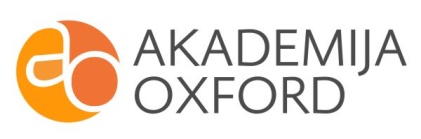                Attend, decrease, reduce, make, love                have	, do, take, go, get               Attend, decrease, reduce, make, love                have	, do, take, go, get